Contexte professionnelLa société Signaux-Girault conçoit des systèmes de signalisation lumineux reposant sur l’intégration des technologies LED dans des panneaux lumineux. Elle est située à Lons Le Saunier et emploie 41 salariés répartis dans trois divisions : enseigne, signalisation, sécurité.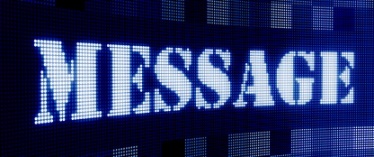 Division EnseigneÀ l’origine elle concevait des panneaux d’information lumineux qui permettaient de faire défiler du texte. Ces produits concernaient essentiellement des enseignes publicitaires.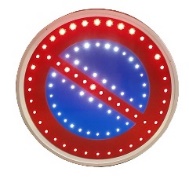 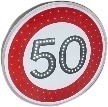 Division SignalisationEn 2008, elle a adapté cette technologie à des panneaux routiers qui ont connu un réel succès. Cette évolution l’a conduit à créer une division consacrée à la signalisation.Division Sécurité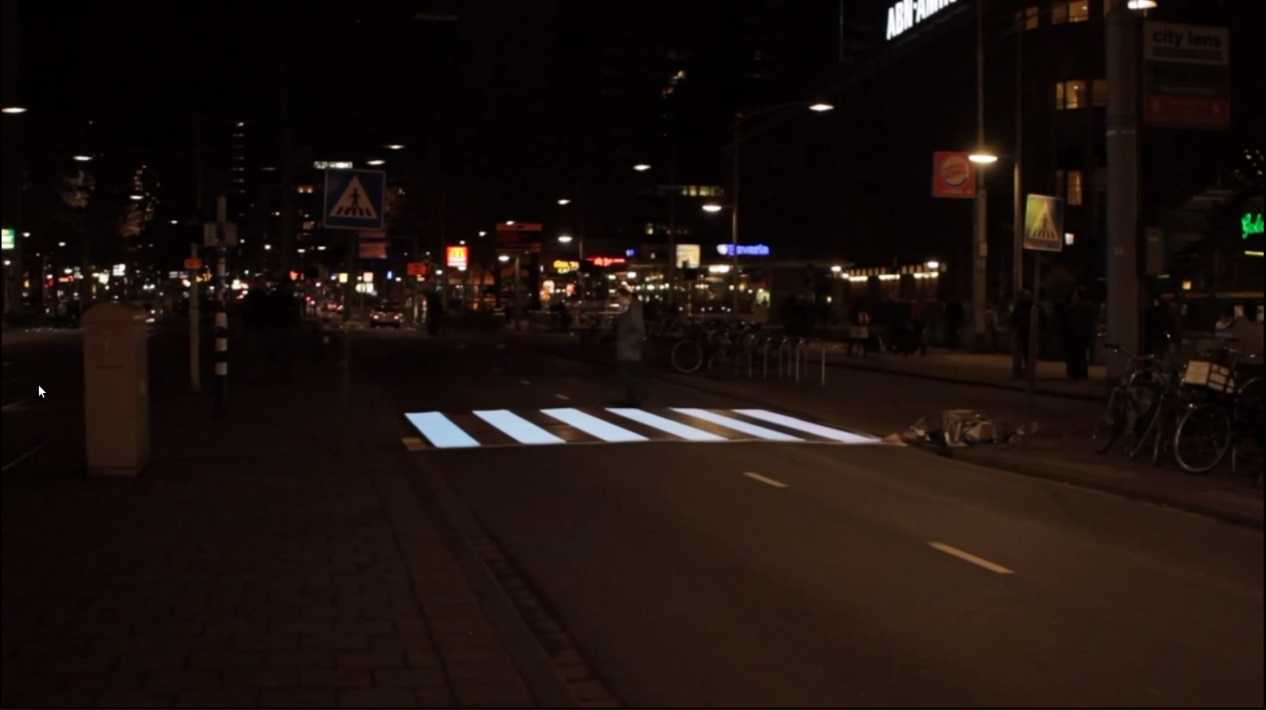 En 2012, elle a réussi à intégrer des Led dans des bandeaux souples qui peuvent être posés au sol ou contre les murs. Ils supportent plusieurs tonnes de pression ce qui permet de les intégrer dans des bandes qui peuvent être collées au sol pour signaler des passages piétons, des zones à 30 km/h, des pistes cyclables, etc. Elles sont alimentées par électricité et consomment très peu d’énergie. Ces innovations ont donné naissance à la division Sécurité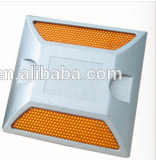 Le service R et D travaille actuellement sur des bandes légèrement plus épaisses qui intégreraient des cellules photovoltaïques qui chargeront des batteries intégrées à la bande. Ce qui rendrait le système totalement autonome. Travail à faireVous devez réaliser une étude de la concurrence de l’entreprise dans sa région d’origine. Votre étude doit-être rationnelle, rigoureuse, précise et chiffrée. Caractérisez le marché de l’entreprise en situant l’entreprise par rapport au concepts suivants :typologie du marché : générique, principal, support, etc.le marché amont (fournisseurs) et le marché aval (clientèle)la structure du marché : concurrentiel, oligopole, etc.Recherchez sept concurrents dans la région Est dans le domaine des enseignes lumineuses par Led et recherchez pour chacun d’eux les informations qui les concernent sur société.com ou infogreffe.frRecherchez des informations économiques sur le secteur d’activité publicitaire des enseignes et de la signalétiques et son évolution depuis 2 ou 3 ans (Source : INSEE, IREP ou autres).Mission 3 - Étudier l’offreMission 3 - Étudier l’offre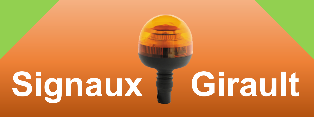 Durée : 1 h 10ou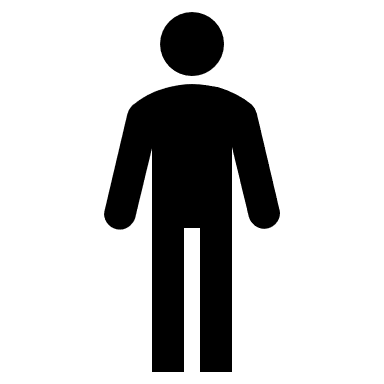 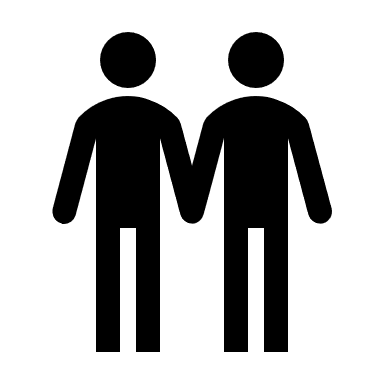 Source | Source Excel